21 ноября 2012 года в актовом зале администрации Октябрьского района состоялся районный праздник, посвященный Дню матери. Всех присутствующих мам  с праздником поздравил Глава района Н.Г. Ковалев. В своем поздравлении он сказал: «Согласно статистических данных всероссийской переписи населения от 2010 года всего жителей района – 22569 человек, при этом мужчины составляют 10 371 – 46%,  женщины – 12 198 – 54%, из них женщин детородного возраста – 6 116 человек.	В семьях мам нашего района воспитывается 4 420 детей, в т.ч. в возрасте до 9 лет – 2 302, что говорит о росте рождаемости в последние годы и улучшении демографической ситуации в нашем районе.	Очень радует, что увеличивается количество семей, где более 3-х детей, т.е. так называемых многодетных. Их в районе 196 и в этих семьях воспитывается 728 детей. 	Но если семьи с 3-мя детьми не такая уж редкость, их 130, то вот семьи в которых воспитывается 7 и более несовершеннолетних детей – 13, в т.ч. 2 семьи в которых воспитывается 10-11 детей до 18 лет. Я низко склоняю голову перед женщинами, которые полностью посветили себя воспитанию своих детей, успевают их одеть, накормить и воспитывают замечательное подрастающее поколение.»Всем присутствующим женщинам были вручены от Главы района цветы и подарен праздничный концерт.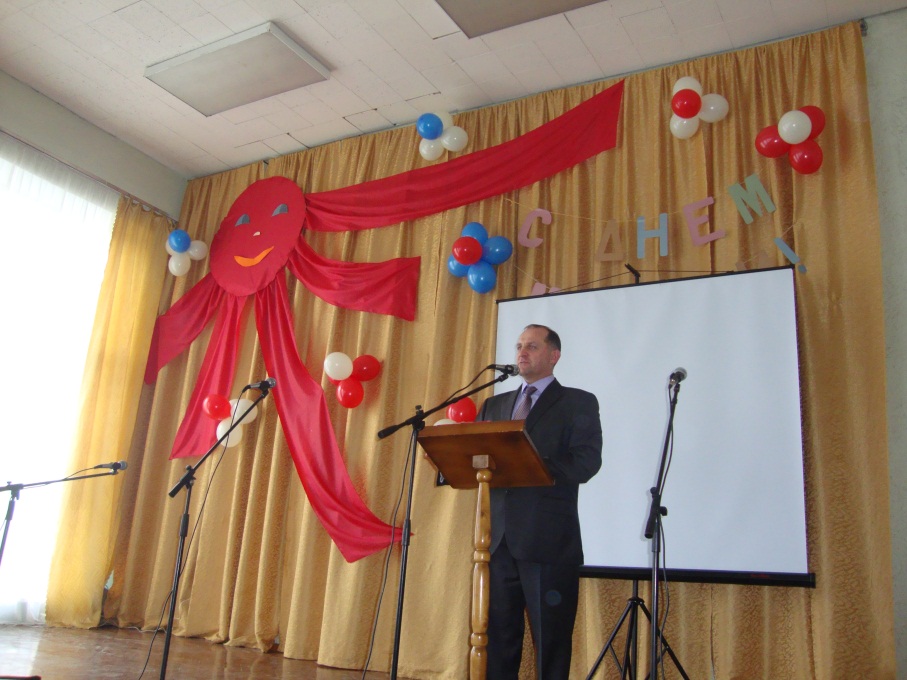 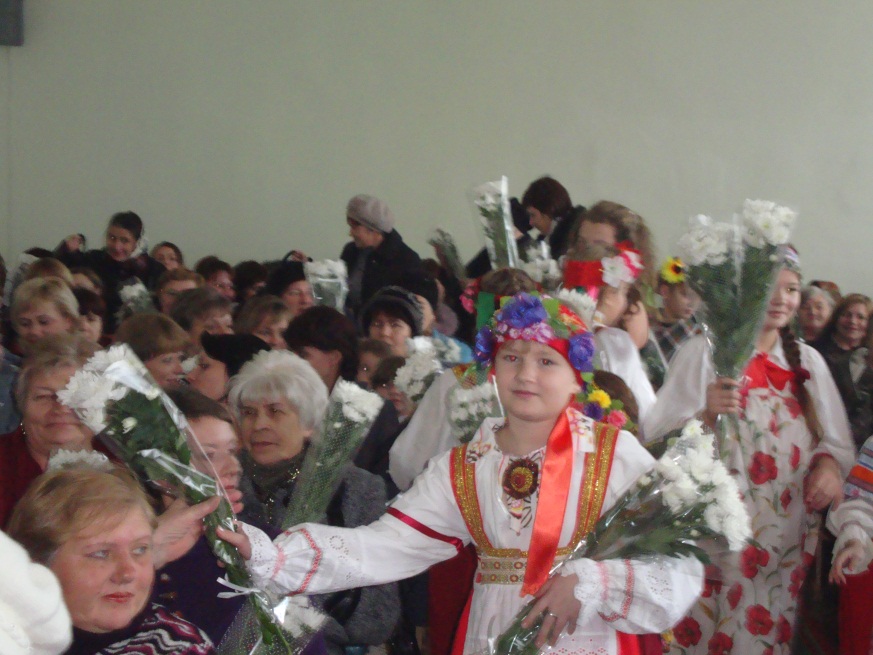 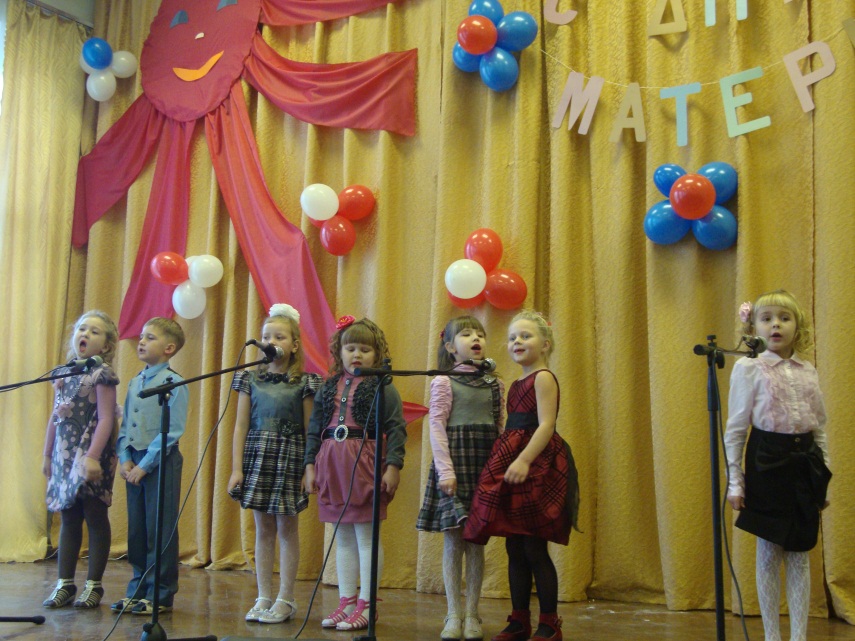 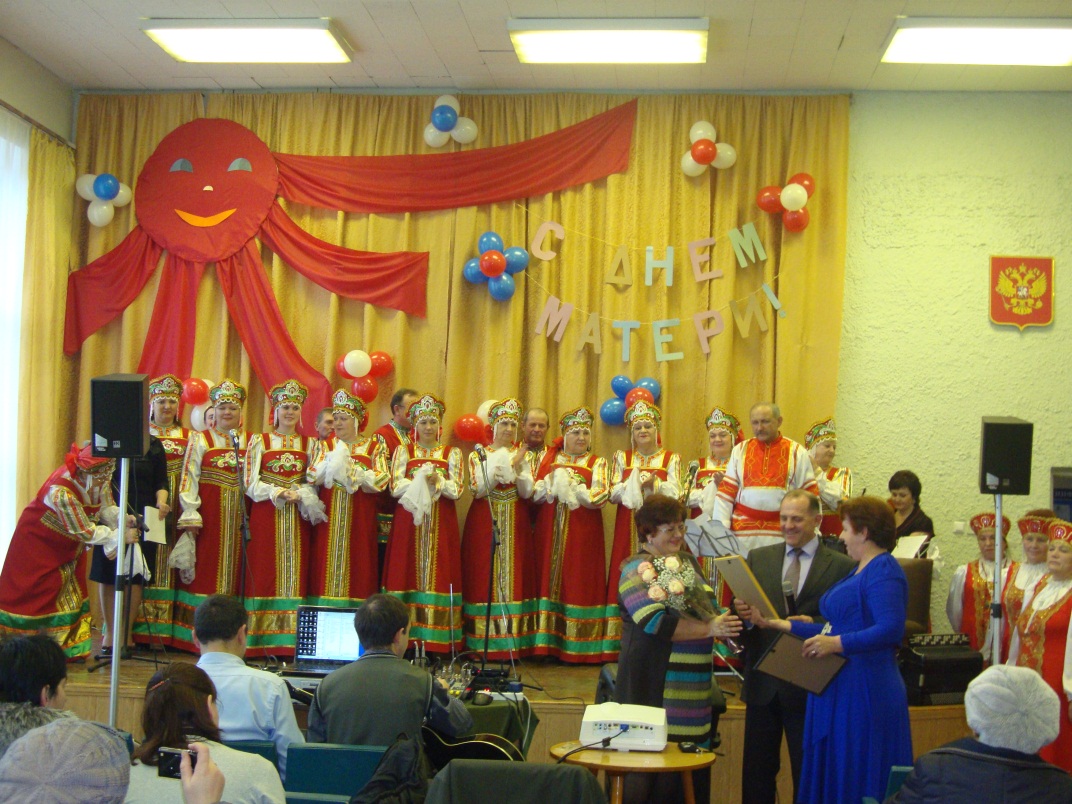 